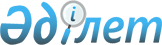 О внесении изменений в решение Шиелийского районного маслихата от 26 декабря 2022 года № 34/18 "О бюджете сельского округа Сулутобе на 2023-2025 годы"Решение Шиелийского районного маслихата Кызылординской области от 23 ноября 2023 года № 8/17
      Шиелийский районный маслихат РЕШИЛ:
      1. Внести в решение Шиелийского районного маслихата от 26 декабря 2022 года № 34/18 "О бюджете сельского округа Сулутобе на 2023-2025 годы" следующие изменения:
      пункт 1 изложить в новой редакции:
      "1. Утвердить бюджет сельского округа Сулутобе на 2023-2025 годы согласно приложениям 1, 2 и 3, в том числе на 2023 год в следующих объемах:
      1) доходы - 117 579,4 тысяч тенге, в том числе:
      налоговые поступления - 4 537 тысяч тенге;
      поступления трансфертов - 113 042,4 тысяч тенге;
      2) затраты - 118 684,4 тысяч тенге;
      3) чистое бюджетное кредитование - 0;
      бюджетные кредиты - 0;
      погашение бюджетных кредитов - 0;
      4) сальдо по операциям с финансовыми активами - 0;
      приобретение финансовых активов - 0;
      поступления от продажи финансовых активов государства - 0;
      5) дефицит (профицит) бюджета - -1 105,4 тысяч тенге;
      6) финансирование дефицита (использование профицита) бюджета - 1 105,4 тысяч тенге;
      поступление займов - 0;
      погашение займов - 0;
      используемые остатки бюджетных средств - 1 105,4 тысяч тенге.";
      приложение 1 к указанному решению изложить в новой редакции согласно приложению к настоящему решению.
      2. Настоящее решение вводится в действие с 1 января 2023 года. Бюджет сельского округа Сулутобе на 2023 год
					© 2012. РГП на ПХВ «Институт законодательства и правовой информации Республики Казахстан» Министерства юстиции Республики Казахстан
				
      Председатель Шиелийского районного маслихата 

А.Жандарбеков
Приложение к решению
Шиелийского районного маслихата
от 23 ноября 2023 года № 8/17Приложение 1 к решению
Шиелийского районного маслихата
от 26 декабря 2022 года № 34/18
Категория
Категория
Категория
Категория
Категория
Сумма, тысяч тенге
Класс 
Класс 
Класс 
Класс 
Сумма, тысяч тенге
Подкласс
Подкласс
Подкласс
Сумма, тысяч тенге
Наименование
Наименование
Сумма, тысяч тенге
Доходы
Доходы
117 579,4
1
Налоговые поступления
Налоговые поступления
4 537
01
Подоходный налог
Подоходный налог
407
2
Индивидуальный подоходный налог
Индивидуальный подоходный налог
407
04
Hалоги на собственность
Hалоги на собственность
4 130
1
Hалоги на имущество
Hалоги на имущество
276
3
Земельный налог
Земельный налог
23
4
Hалог на транспортные средства
Hалог на транспортные средства
3 831
4
Поступления трансфертов 
Поступления трансфертов 
113 042,4
02
Трансферты из вышестоящих органов государственного управления
Трансферты из вышестоящих органов государственного управления
113 042,4
3
Трансферты из районного (города областного значения) бюджета
Трансферты из районного (города областного значения) бюджета
113 042,4
Функциональные группы 
Функциональные группы 
Функциональные группы 
Функциональные группы 
Функциональные группы 
Сумма, тысяч тенге
Функциональные подгруппы
Функциональные подгруппы
Функциональные подгруппы
Функциональные подгруппы
Сумма, тысяч тенге
Администраторы бюджетных программ
Администраторы бюджетных программ
Администраторы бюджетных программ
Сумма, тысяч тенге
Бюджетные программы (подпрограммы)
Бюджетные программы (подпрограммы)
Сумма, тысяч тенге
Наименование
Сумма, тысяч тенге
2. Затраты
118 684,4
01
Государственные услуги общего характера
51 117,8
1
Представительные, исполнительные и другие органы, выполняющие общие функции государственного управления
51 117,8
124
Аппарат акима города районного значения, села, поселка, сельского округа
51 117,8
001
Услуги по обеспечению деятельности акима города районного значения, села, поселка, сельского округа
50 586,4
022
Капитальные расходы государственного органа
531,4
07
Жилищно-коммунальное хозяйство
4 724
3
Благоустройство населенных пунктов
4 724
124
Аппарат акима города районного значения, села, поселка, сельского округа
4 724
008
Освещение улиц населенных пунктов
3 341
Обеспечение санитарии населенных пунктов
245
011
Благоустройство и озеленение населенных пунктов
1 138
08
Культура, спорт, туризм и информационное пространство
58 501,4
1
Деятельность в области культуры
58 501,4
124
Аппарат акима города районного значения, села, поселка, сельского округа
58 501,4
006
Поддержка культурно-досуговой работы на местном уровне
58 501,4
12
Транспорт и коммуникация
4 341,2
1
Автомобильный транспорт
4 341,2
124
Аппарат акима города районного значения, села, поселка, сельского округа
4 341,2
045
Капитальный и средный ремонт автомобильных дорог районного значения и улиц населенных пунктов
4 341,2
5. Дефицит (профицит) бюджета
-1 105,4
6. Финансирование дефицита (использование профицита) бюджета
1 105,4
8
Используемые остатки бюджетных средств
1 105,4
01
Остатки бюджетных средств
1 105,4
1
Свободные остатки бюджетных средств
1 105,4
001
Свободные остатки бюджетных средств
1 105,4